JANUARY1	Naming and Circumcision of JesusWe pray for the bishop, clergy and laity of The Diocese of Bor – Province of the Episcopal Church of South Sudan EASTBOURNE St Michael and All Angels: Ben Sleep, PinC, James Lashwood, Asst.C2	Basil the GreatWe pray for the bishop, clergy and laity of The Diocese of Botswana – The Church of the Province of Central AfricaEASTBOURNE St Richard Langney: Alan Weaver, I; Catherine Evans-Routley, RdrHAVEN CE/METHODIST PRIMARY SCHOOL: Roz Collett, HT;  Vacant, ChrST CATHERINE’S COLLEGE:  Solomon Berhane, Principal.  Mr DA Jeffries, Aided Chair3 We pray for the bishop, clergy and laity of The Diocese of Brandon – The Anglican Church of CanadaEASTBOURNE St Saviour and St Peter:  Mark McAulay I; Richard Keeble, Asst. C 4We pray for the bishop, clergy and laity of The Diocese of Brechin – The Scottish Episcopal ChurchHAMPDEN PARK AND THE HYDNEYE:  Adam Ransom, PinC; Danny Pegg, Ass.V5 	We pray for the bishop, clergy and laity of The Diocese of Brisbane – The Anglican Church of AustraliaPEVENSEY:  Vacant, PinC; Merriel Woodward, Ass.V; Jan Say, Rdr6	EPIPHANYWe pray for the bishop, clergy and laity of The Diocese of Bristol – The Church of EnglandPOLEGATE:  Chris Spinks, I;  Richard Herkes, Asst. C:   Alan Packard, Rdr; Benjamin Pratt, Rdr;  Hugh Lowries, RdrSt Wilfrid, Lower Willingdon;  Chris Styles, CinC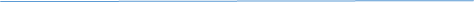 7	THE BAPTISM OF CHRIST  PRAY for the Scottish Episcopal Church PRAY for Diocesan Synod & its sub-committees.8	  We pray for the bishop, clergy and laity of The Diocese of British Columbia - The Anglican Church of Canada.STONE CROSS w. NORTH LANGNEY:  Vacant, I;  Maeve Mathew, Rdr9	We pray for the bishop, clergy and laity of The Diocese of Central Buganda – The Church of the Province of UgandaWESTHAM:  David Gillard I;  PEVENSEY + WESTHAM CEP SCHOOL Luke Paramor, HT;  Graeme Russell, Chr10	We pray for the bishop, clergy and laity of The Diocese of West Buganda – The Church of the Province of UgandaWILLINGDON:  Adam Ransom PinC; Sue Wilkinson, Ass.V;  Danny Pegg, Ass.V; Lynda Bishop and Jeremy Rowett, Rdrs11	Mary Slessor, 1915We pray for the bishop, clergy and laity of The Diocese of Buhiga – The Anglican Church of BurundiThe Rural Deanery of Hastings:  David Hill, RD; Timothy Bell, ARD; Vacant DLC12	 Aelred of Hexham, 1167; Benedict Biscop, 689We pray for the bishop, clergy and laity of The Diocese of Bujumbura – The Anglican Church of BurundiHASTINGS: Christ Church Blacklands and St Andrew: Rosemary Murrills, PinC   13	Hilary of Poitiers, 367We pray for the bishop, clergy and laity of The Diocese of Bukavu – Province de L’Eglise Anglicane Du CongoHASTINGS:  Emmanuel and St Mary-in-the-Castle:  Martin Lane, I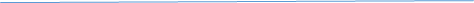 14	EPIPHANY 2PRAY for Church of the Province of South East AsiaPRAY for the Chancellor of the Diocese, the Worshipful Professor Mark Hill; Robin Hopkins, Deputy Chancellor;  Darren Oliver, Diocesan Registrar; and Anne-Marie Organ, Registry Clerk.15 	We pray for the bishop, clergy and laity of The Diocese of Bukedi – The Church of the Province of UgandaHASTINGS: Holy Trinity:  Simon Larkin, I; Toby Lancaster, Asst.C;  Barbara Leppard, Rdr 16 	We pray for the bishop, clergy and laity of The Diocese of Bukuru – The Church of Nigeria (Anglican Communion)HASTINGS, St Clement and All Saints: Mat Phipps, PinC; Pat Lock, Rdr;  ALL SAINTS CE JUNIOR ACADEMY:  Katharine Hurd, HT;  	17 	Antony of Egypt, 356We pray for the bishop, clergy and laity of The Diocese of Bunbury – The Anglican Church of AustraliaHOLLINGTON St John the Evangelist:  Luke Dean, I;  Derek Hill, Rdr;  ARK ALEXANDRA ACADEMY: Alex Birks-Agnew, Head; Mark Rankin, Head 18	 Week of Prayer for Christian Unity	We pray for the bishop, clergy and laity of The Diocese of Bungoma – The Anglican Church of KenyaHOLLINGTON St Leonard:  Rachel Creighton, I;19	Wulfstan, 1095We pray for the bishop, clergy and laity of The Diocese of Bunyoro-Kitara – The Church of the Province of UgandaORE, Christ Church:  Tim Bell PinC;  Kizzy Penfold, Asst. C; ORE, St Helen:  Tim Bell, PinC;  Kizzy Penfold, Asst. C; 20	Richard Rolle, 1349;  Fabian Bp of Rome, 250We pray for the bishop, clergy and laity of The Diocese of Busan – The Anglican Church of KoreaST LEONARDS-ON-SEA, Christ Church and St Mary Magdalen and St Peter and St Paul:  Tom Crowley: PinC;  Richard Ralph, Asst.C;  CHRIST CHURCH CE PRIMARY & NURSERY ACADEMY (SCHOOL):  Russell Thorne, HT;  Susannah Singh, HT;  Peter Fairless, Chr21	EPIPHANY 3PRAY for The Church of South India (United)PRAY for the work of the Cathedral:  Simon Holland, The Interim Dean; Daniel Inman, The Precentor;  Jack Dunn, The Chancellor; Vanessa Baron, Treasurer; the Vergers and staff.22	Vincent of Saragossa, 304We pray for the bishop, clergy and laity of The Diocese of Busoga – The Church of the Province of UgandaST LEONARDS-ON-SEA St Leonard and St Ethelburga:  Matthew Foy, PinC;  ST LEONARD’S CEP ACADEMY:  Faith Rew, HT.ST LEONARDS-ON-SEA, St Matthew (Silverhill):  Matthew Foy, PinCST PAUL’S CE ACADEMY SCHOOL Tom Glenn, HT23 	We pray for the bishop, clergy and laity of The Diocese of Central Busoga – The Church of the Province of UgandaUPPER ST LEONARDS:  David Hill, I;  Michael Turnbull, Asst.C;Charmaine Hill, Rdr 24 	Frances de Sales, 1622We pray for the bishop, clergy and laity of The Diocese of Butare –Eglise Anglicane du RwandaTHE Rural Deanery of Rotherfield:   Julie Sear, RD; Julie Bradshaw, DLC. 25	The Conversion of St PaulLast day of the Week of Prayer for Christian UnityWe pray for the bishop, clergy and laity of The Diocese of Butere – The Anglican Church of KenyaCROWBOROUGH, All Saints, Stephen Rees, I;  Nick Ashton, Ass.V; Pete Winstone, Asst.C;  Adam Thrift, RdrSIR HENRY FERMOR CEP SCHOOL;  Vicki Edwards, HT;  Margaret Stebbings, Chr26	 Timothy & TitusWe pray for the bishop, clergy and laity of The Diocese of Buye – The Anglican Church of BurundiCROWBOROUGH, St John:  AD Edward Dowler, PinC; ST JOHN’S CEP SCHOOL:  Laura Cooper, HT;  27	John Chrysostom, Bp of Constantinople 407	Holocaust Memorial DayWe pray for the bishop, clergy and laity of The Diocese of Byumba – Eglise Anglicane du RwandaFRANT with ERIDGE:  Brendan Martin, I;  Imtiaz Trask, Asst.C; Lesley Lynn, RdrFRANT CEP SCHOOL:  Joanna Challis, Head of School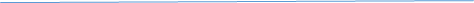 28	The Presentation of The Lord : Candlemass (Epiphany 4)PRAY for The Anglican Church of Southern AfricaPRAY for the Honorary Assistant Bishops & Archdeacon Emeriti in the Diocese. 29We pray for the bishop, clergy and laity of The Diocese of Calabar – The Church of Nigeria (Anglican Communion)HARTFIELD with COLEMAN’S HATCH:  Julie Sear, I;  Donna Dewar, RdrST MARY THE VIRGIN CEP SCHOOL:  Jane Robinson HT;  30	Charles Stuart, King & Martyr 1649We pray for the bishop, clergy and laity of The Diocese of Calcutta – The Church of North India (United)JARVIS BROOK:  Judith Wilkinson, PinC; Ella Simpson, Rdr31	John Bosco, 1888We pray for the bishop, clergy and laity of The Diocese of Caledonia – The Anglican Church of CanadaMAYFIELD, St Dunstan:  Michael Asquith, V;  FIVE ASHES CEP SCHOOL:  Darren Gurr, HT  MAYFIELD CEP SCHOOL  Jo Warren, Head of SchoolFEBRUARY1	St Brigid of Kildare c525We pray for the bishop, clergy and laity of The Diocese of Calgary – The Anglican Church of CanadaNEW GROOMBRIDGE:  Nicholas Henshall, V;  Trevor Harrison, Asst.C;  Richard Saunders & Jane Garland, RdrsGROOMBRIDGE ST THOMAS’ CEP SCHOOL  Caroline Powell, HT 2	The Presentation of The Lord : Candlemass	(If not celebrated on Sunday)We pray for the bishop, clergy and laity of The Diocese of California – The Episcopal ChurchROTHERFIELD with MARK CROSS:  Vacant, I; Adam Hardy, RdrMARK CROSS CEP SCHOOL:  Alma Scales, Head of School3	We pray for the bishop, clergy and laity of The Diocese of Northern California – The Episcopal ChurchWADHURST, TIDEBROOK and STONEGATE: Paul Ratcliff, PinC;  Andrew Goy, Ass V; David Payne, Rdr;  STONEGATE CEP SCHOOL:  Jonathan Elms HT; Kevin Millington ChrWADHURST CEP SCHOOL:  David Hemsley HT;  Miquela Walsh, Chr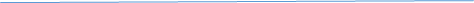 4	2nd BEFORE LENTPRAY for The Anglican Church of South America PRAY for the Bishop’s Council setting policy & strategy for the Diocese.5	We pray for the bishop, clergy and laity of The Diocese of Cameroon – The Church of the Province of West AfricaTICEHURST and FLIMWELL:  Vacant, I;  TICEHURST + FLIMWELL CEP SCHOOL:  Fiona Sayers, HT; Monica Pell, Chr6	Martyrs of Japan, 1597We pray for the bishop, clergy and laity of The Diocese of El Camino Real – The Episcopal ChurchWITHYHAM, James Campbell, I; Donald Yonge, Rdr7	We pray for the bishop, clergy and laity of The Diocese of Canberra and Goulburn – The Anglican Church of AustraliaRURAL DEANERY OF RYE:  Jonathan Meyer RD; Angela Hawksley, DLC8	We pray for the bishop, clergy and laity of The Diocese of Canterbury – The Church of EnglandBODIAM:  Vacant, PinC;   BODIAM CEP SCHOOL:   Heloise Pruse, HT;EWHURST:  Vacant, PinC:  David Bowles, Rdr9	We pray for the bishop, clergy and laity of The Diocese of Cape Coast – The Church of the Province of West AfricaBREDE with UDIMORE and BECKLEY and PEASMARSH:  Owen Edwards I; Lesley Curtis, RdrBECKLEY CEP SCHOOL (Part of the Genesis Federation):  Simon Thurston, HT;  PEASMARCH CEP SCHOOL (Part of the Genesis Federation):  Lison Smart, HT10	Scholastica, c543We pray for the bishop, clergy and laity of The Diocese of Cape Town – The Anglican Church of Southern AfricaFAIRLIGHT and PETT:  Sandi Wickens, PinC; Jonathan Meyer, Asst.CWESTFIELD and GUESTLING: Sandi Wickens, PinC; David Gillies, RdrGUESTLING-BRADSHAW CEP SCHOOL:  Siobhan Andrews, HT;  John Read, Chr11	SUNDAY BEFORE LENTPRAY for Province of the Episcopal Church ofSouth SudanPRAY for General Synod Representatives12We pray for the bishop, clergy and laity of The Diocese of North Eastern Caribbean and Aruba – The Church in the Province of the West IndiesNORTHIAM, St Mary:  Katharine Bailey, R; John Bailey Rdr NORTHIAM CEP SCHOOL (Quercus Federation):  Julie Bray, Head of School13 	We pray for the bishop, clergy and laity of The Diocese of Carlisle – The Church of EnglandRYE, St Mary:  Paul White, TR; Vacant, TV (Playden); Vacant, TV (Camber);  Linda Estrada, Rdr;  ST MICHAEL’S CEP SCHOOL:  Sarah Bulgin, HT; Penny Gaunt, Chr 14	 ASH WEDNESDAYWe pray for the bishop, clergy and laity of The Diocese of East Carolina – The Episcopal ChurchWINCHELSEA and ICKLESHAM:  Jonathan Meyer, R;      ST THOMAS CEP SCHOOL:  Carol Gardiner, HT; Stephen King, ChrICKLESHAM CEP SCHOOL:  Paula Robinson, HT; Nigel Kirton, Chr.15	Sigfrid, Bishop, Apostle of Sweden, 1045;  	Thomas Bray, Priest, Founder of SPCK & SPG, 1730We pray for the bishop, clergy and laity of The Diocese of North Carolina – The Episcopal ChurchRURAL DEANERY OF UCKFIELD:  Paddy MacBain, RD;  Duncan Irvine, DLC16We pray for the bishop, clergy and laity of The Diocese of South Carolina – The Episcopal ChurchBUXTED and HADLOW DOWN:  Peter Molloy, R; John Thorpe, Rdr;BUXTED CEP SCHOOL (Part of the South Ashdown School’s Federation):  Karen Head, HTST MARK’S CEP SCHOOL (Buxted & Hadlow Down):  Mikaela McCarren, HT; Peter Smyth, Chr17 	We pray for the bishop, clergy and laity of The Diocese of Upper South Carolina – The Episcopal ChurchCHAILEY:  Paul Mundy PinC.  ST PETERS CEP SCHOOL:  Petrina Ferris, Head of School; Penny Gaunt, ChrNEWICK:  Paul Mundy, R; Geoffrey Clinton;  Jeremy Burdett, RdrsNEWICK CEP SCHOOL:   Natalie Alty, HT; Jonathan Sharpe, Chr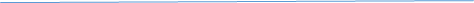 18	LENT 1PRAY for Province of the Episcopal Church of SudanPRAY for retired clergy & their spouse/partner.  Also, for clergy widows & widowers.   19We pray for the bishop, clergy and laity of The Diocese of Western North Carolina – The Episcopal ChurchFRAMFIELD:  James Vine, PinC;   FRAMFIELD CEP SCHOOL;  Keiran Bradbeer, HT;  BLACKBOYS CEP SCHOOL:  Graham Sullivan, HT;CHIDDINGLY with EAST HOATHLY:  James Vine PinC;    EAST HOATHLY CEP SCHOOL):  Vicky Lewis, HT;20 	We pray for the bishop, clergy and laity of The Diocese of Cashel, Ferns and Ossory – The Church of IrelandDANEHILL:  Paddy MacBain, I;  DANEHILL CEP SCHOOL:  Katie Jones, HT;  Gordon Denslow, Chr21	We pray for the bishop, clergy and laity of The Diocese of Chandigarh – The Church of North India (United)FAIRWARP:  Vacant, PinC22	We pray for the bishop, clergy and laity of The Diocese of Chelmsford – The Church of EnglandFLETCHING:    David Knight, V;  FLETCHING CEP SCHOOL:  Petrina Ferris, Head of School23	 Polycarp of SmyrnaWe pray for the bishop, clergy and laity of The Diocese of Chester – The Church of EnglandHIGH HURSTWOOD: Rob Dillingham PinC; Joyce Bowden, Rdr;  HIGH HURSTWOOD CEP SCHOOL: Mark Pollard HT; Babs Rayner, Chr24	We pray for the bishop, clergy and laity of The Diocese of Chhattisgarh – The Church of North India (United)MARESFIELD:  Ben Sear, R; Pauline Ingram, Ass.V;BONNERS CEP SCHOOL:  Ewa Wilson, Head of School  NUTLEY:  Ben Sear, V; Pauline Ingram,  Ass.V;  William King, RdrNUTLEY CEP SCHOOL:  Emma Robinson, HT;  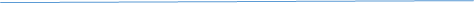 25 	LENT 2PRAY for The Anglican Church of TanzaniaPRAY for the Diocesan Board of Finance:  Lesley Lynn, Chair, and all on the Committee.26We pray for the bishop, clergy and laity of The Diocese of Chicago – The Episcopal ChurchUCKFIELD:  John Wall, R; Martha Mutikani, Ass.V; Sheila Fordham, Rdr;  HOLY CROSS CEP SCHOOL:  Paul Prest, HT; Jan Meyer, Chr. Jenny Langston, ChrLITTLE HORSTED:  John Wall, R; Martha Mutikani, Ass.VLITTLE HORSTED CEP SCHOOL Alison Causton, HT Matthew Green, ChrISFIELD:  John Wall, R; Martha Mutikani, Ass.V.27We pray for the bishop, clergy and laity of The Diocese of Chichester – The Church of England              ARCHDEACONRY OF BRIGHTON AND LEWES: Martin Lloyd William, AD; Marc Sacher, PA.THE RURAL DEANERY OF BRIGHTON:  Anthony Moore, RD; Helen Garratt, ARD. Martin Auton-Lloyd, DLC28	We pray for the bishop, clergy and laity of The Diocese of Chotanagpur – The Church of North India (United)BRIGHTON, St Bartholomew and BRIGHTON: St Paul: Ben Eadon,V;  Thomas Cotterill, Asst.CST BARTHOLOMEW CEP SCHOOL; Katie Blood, HT; Ben Eadon, ChrST PAUL’S CE SCHOOL:  Michelle Lord, HT; Angie Fantis, Chr29We pray for the bishop, clergy and laity of The Diocese of Christ the King – Igreja Anglicana de Mocambique e AngolaBRIGHTON, St George with St Anne and St Mark:  Andrew Manson-Brailsford, V;  ST MARK’S CEP SCHOOL:  Jane Fendley, HT; Amanda Healey & Allistare Smedley, Chrs;  MARCH1	David of Wales, c601We pray for the bishop, clergy and laity of The Diocese of Christ the King – The Anglican Church of Southern AfricaBRIGHTON, St Luke:  Julie Newson, DinC; Evlynn Sharp, Rdr2	We pray for the bishop, clergy and laity of The Diocese of Christchurch – The Anglican Church in Aotearoa, New Zealand and PolynesiaBRIGHTON, St Martin w St Wilfrid and St Alban: Trevor Buxton, I;  ST MARTIN’S CEP SCHOOL:  Jane Joshi, HT; Janet Wilde, Chr3	LENT 3PRAY for The Church of the Province of UgandaPRAY for the Diocese of Chichester Academies Trust:  Mark Talbot; Beruk Berhane; Stephen Barrett and the team4We pray for the bishop, clergy and laity of The Diocese of Chubu – The Nippon Sei Ko KaiKEMP TOWN, St Mary: Andrew Woodward, I;  Sarah Van den Driessche, Asst.C;  Margaret Green, Rdr;  Joanna Gordon-Hall, Rdr 5	We pray for the bishop, clergy and laity of The Diocese of Clogher – The Church of IrelandBRIGHTON:  St Matthias:   Tom Holbird, Inc; Richard Merrick, Asst.C; Kate Middleton, Asst C; Dave Brooks, Rdr6 We pray for the bishop, clergy and laity of The Diocese on the Coast – The Church of Nigeria (Anglican Communion)BRIGHTON, St Michael and All Angels:  Vacant, I; Kevin Humphrys, Asst.C  7 	 Ss Perpetua and FelicityWe pray for the bishop, clergy and laity of The Diocese of Cochin – The Church of South India (United)BRIGHTON, St Nicholas:  Dominic Keech, I; Peter Leith, Asst C8	 We pray for the bishop, clergy and laity of The Diocese of Coimbatore – The Church of South India (United)BRIGHTON, St Peter:  Dan Millest, I; Emily Roe, Asst.C;  James Roe, Asst.C;   Thomas Holbird, Ass.M;   Helen Garratt,  Ass.V; Hannah Milne, Asst.C; Vanessa Vollebregt, Rdr9	We pray for the bishop, clergy and laity of The Diocese of Colombia – The Episcopal ChurchBRIGHTON: The Annunciation:  Anthony Murley, I; 10	MOTHERING SUNDAY (Lent 4)PRAY for The Episcopal ChurchPRAY for the Diocesan Board of Education:  Trevor Cristin, Director; Lesley Hurst, Ruth Cumming; Michelle Perry; HeatherBroadbent; Suzanne Dillingham; Mandy Watson; Rosie Black; Rachel Bell; Jon Gilbert; Chris Kronda; Alex Wingham and Mike Simmonds 11We pray for the bishop, clergy and laity of The Diocese of Colombo – The Church of Ceylon (Extra Provincial)BRIGHTON, The Chapel Royal:  Vacant, I; Julie Newson, DD;Mark Laverick, Rdr12 	We pray for the bishop, clergy and laity of The Diocese of Colorado – The Episcopal ChurchMOULSECOOMB with BEVENDEAN and COLDEAN:  Will Leaf, TR; Betsy Gray-Hammond, TV; John Collins, Asst.C; Levison Kandi, Asst.C13 	We pray for the bishop, clergy and laity of The Diocese of Congo Brazzaville – Province de L’Eglise Anglicane Du CongoOVINGDEAN:  Richard Tuset, R.14 	We pray for the bishop, clergy and laity of The Diocese of Connecticut – The Episcopal ChurchPATCHAM:  Tom Holbird, PinC; Jon Harley, Asst.C; Caz Dunk, Ass.V (Westdene); Kim Hill, Rdr15 	We pray for the bishop, clergy and laity of The Diocese of Connor – The Church of IrelandPRESTON, St John with Brighton, St Augustine and St Saviour:  Emma Ham-Riche, PinC;  16We pray for the bishop, clergy and laity of The Diocese of Cork, Cloyne and Ross – The Church of IrelandPRESTON, The Good Shepherd:  Felix Mascarenhas, I;  Matthew Philip, Ass V; Michael Miller, Rdr17	LENT 5PRAY for The Church in Wales PRAY for Spiritual Directors in the Diocese 18	Cyril of Jerusalem, 386We pray for the bishop, clergy and laity of The Diocese of Costa Rica – Iglesia Anglicana de la Region Central de America PRESTONVILLE: Martin Poole, I;  Buff Stone, Ass.M; Peter Woodhead, Rdr19	Joseph of NazarethWe pray for the bishop, clergy and laity of The Diocese of Coventry – The Church of EnglandROTTINGDEAN: St Margaret:  Anthony Moore, I;   ST MARGARET’S CEP SCHOOL:  Rachel Kershaw, HT; Paul Redfern and Niall Howell, Chairs20	We pray for the bishop, clergy and laity of The Diocese of Cuba – The Episcopal ChurchSALTDEAN:   Vacant, I; Kate Lawson, Asst.C; Lis Telcs, Rdr21	Thomas CranmerWe pray for the bishop, clergy and laity of The Diocese of Cueibet – Province of the Episcopal Church of South SudanSTANMER with FALMER:  Alan Green, PinC;  22		We pray for the bishop, clergy and laity of The Diocese of Cuernavaca – La Iglesia Anglicana de MexicoWHITEHAWK:  Vacant, PinC:  Ben Atkins, Ass.V;  23	We pray for the bishop, clergy and laity of The Diocese of Cuttack – The Church of North India (United)WOODINGDEAN, Holy Cross:  Helen Rose, V; Anna Bouch, Asst.C24	PALM SUNDAYPRAY for The Church of the Province of West AfricaPRAY for Human Resources:  Zoe Smith, HR Officer and for Sussex HR.25	Monday of Holy WeekWe pray for the bishop, clergy and laity of The Diocese of Cyangugu – Eglise Anglicane du RwandaTHE RURAL DEANERY OF HOVE:  Dan Henderson, RD; Sarah Rogers, DLC26 	Tuesday of Holy WeekWe pray for the bishop, clergy and laity of The Diocese of Cyprus and the Gulf – The Episcopal Church in Jerusalem and The Middle EastALDRINGTON:  Dan Millest, PinC; Ali Marshall, Ass.V.27	Wednesday of Holy Week	We pray for the bishop, clergy and laity of The Diocese of Daejeon –The Anglican Church of Korea HANGLETON:  David Hazell, PinC28	MAUNDY THURSDAYWe pray for the bishop, clergy and laity of The Diocese of North Dakota – The Episcopal ChurchHOVE, All Saints:  Vacant, I; Vacant, Ass.V;  29 	GOOD FRIDAY	We pray for the bishop, clergy and laity of The Diocese of South Dakota – The Episcopal ChurchHOVE, Bishop Hannington Memorial Church:  Nick Tucker I; Ben Martin, Asst.C; David Howarth, Ass.V; Don Bawtree, RdrALDRINGTON CEP SCHOOL: Verity Coates, HT; Susannah Kendrick Chr30	HOLY SATURDAYWe pray for the bishop, clergy and laity of The Diocese of Dallas –The Episcopal ChurchHOVE, St Andrew:    Dan Henderson, I;ST ANDREW’S CEP SCHOOL; Sophie Thomas, HT;  Fran Beckett, Chr31	EASTER DAYPRAY for The Church in the Province of the West Indies Pray for the Peace of JerusalemPray for the Property Department:  Scott Ralph, Paul Ridley, Stuart Miller; Theresa Tippling; Phil Morl; Lynn Finnigan and Sophie Cooper.	Key to Abbreviations: 			ARD Assistant Rural Dean. 			Ass.V Associate Vicar. 			Ass.P  Associate Priest			Asst.P  Assistant Priest			Asst.C  Assistant Curate			Chr Chairman of Governors. 			DD Distinctive Deacon. 			DinC Deacon in Charge			DLC Deanery Lay Chairman. 			HT Head Teacher. 			I Incumbent. 			PinC Priest in Charge.		Rdr Reader. 		RD Rural Dean. 		TR Team Rector. 		TV Team Vicar.		YW Youth Worker